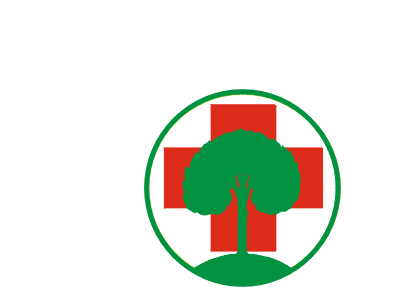 S A M O D Z I E L N Y    P U B L I C Z N Y    Z A K Ł A D    O P I E K I    Z D R O W O T N E J W    M Y Ś L E N I C A C H32-400 Myślenice, ul. Szpitalna 2, informacja (012) 27-30-355, 27-30-205 sekretariat 37-20-670, 37-20-671, fax. 27-21-855  NIP: 681-169-06-68, REGON: 000300570                                          Dział zamówień publicznych i umówe-mail: dzp@szpitalmyslenice.plZałącznik nr 2 do SIWZ 	(Nazwa i adres Wykonawcy)NR NIP / KRS: ……………………………..REGON: ………………………………..…..Telefon / Fax: ………………………………  adres e-mail: ………………………….….                                                                                                                                                                     Zamawiający: Samodzielny Publiczny Zakład Opieki Zdrowotnej w Myślenicach 32-400 Myślenice, ul. Szpitalna 2FORMULARZ OFERTYdla zamówienia publicznego nr 34/TP/22Dostawy siatek i trokarówCzęść nr 1* Zamówienie wykonamy za cenę netto: ............................................................................... zł. słownie netto ........................................................................................................................ zł.brutto .................................................................................. zł. (kwota zawiera podatek VAT)słownie brutto ....................................................................................................................... zł.Termin dostawy cito …… godzin Termin przydatności …….miesięcy*Należy wypełnić i załączyć zamieszczone w swz opisy szczegółowe, stanowiące załącznik nr 1 do SWZ, które stanowią treść oświadczenia woli (treść oferty). Niedołączenie do oferty załącznika nr 1 spowoduje odrzucenie oferty.Część nr 2* Zamówienie wykonamy za cenę netto: ............................................................................... zł. słownie netto ........................................................................................................................ zł.brutto .................................................................................. zł. (kwota zawiera podatek VAT)słownie brutto ....................................................................................................................... zł.Termin dostawy cito …… godzin Termin przydatności …….miesięcy*Należy wypełnić i załączyć zamieszczone w swz opisy szczegółowe, stanowiące załącznik nr 1 do SWZ, które stanowią treść oświadczenia woli (treść oferty). Niedołączenie do oferty załącznika nr 1 spowoduje odrzucenie oferty.Część nr 3* Zamówienie wykonamy za cenę netto: ............................................................................... zł. słownie netto ........................................................................................................................ zł.brutto .................................................................................. zł. (kwota zawiera podatek VAT)słownie brutto ....................................................................................................................... zł.Termin dostawy cito …… godzin Termin przydatności …….miesięcy*Należy wypełnić i załączyć zamieszczone w swz opisy szczegółowe, stanowiące załącznik nr 1 do SWZ, które stanowią treść oświadczenia woli (treść oferty). Niedołączenie do oferty załącznika nr 1 spowoduje odrzucenie ofertyCzęść nr 4* Zamówienie wykonamy za cenę netto: ............................................................................... zł. słownie netto ........................................................................................................................ zł.brutto .................................................................................. zł. (kwota zawiera podatek VAT)słownie brutto ....................................................................................................................... zł.Termin dostawy cito …… godzin Termin przydatności …….miesięcy*Należy wypełnić i załączyć zamieszczone w swz opisy szczegółowe, stanowiące załącznik nr 1 do SWZ, które stanowią treść oświadczenia woli (treść oferty). Niedołączenie do oferty załącznika nr 1 spowoduje odrzucenie ofertyCzęść nr 5* Zamówienie wykonamy za cenę netto: ............................................................................... zł. słownie netto ........................................................................................................................ zł.brutto .................................................................................. zł. (kwota zawiera podatek VAT)słownie brutto ....................................................................................................................... zł.Termin dostawy cito …… godzin Termin przydatności …….miesięcy*Należy wypełnić i załączyć zamieszczone w swz opisy szczegółowe, stanowiące załącznik nr 1 do SWZ, które stanowią treść oświadczenia woli (treść oferty). Niedołączenie do oferty załącznika nr 1 spowoduje odrzucenie ofertyOświadczamy, co następuje: Oświadczamy, że nie jesteśmy /jesteśmy* :                                                                                                            mikroprzedsiębiorstwem /małym przedsiębiorstwem / średnim przedsiębiorstwem*.       *Niepotrzebne skreślićOświadczamy, iż zaakceptowaliśmy termin realizacji przedmiotu umowy wskazany 
w SWZ oraz w projektowanych postanowieniach umowy.Oświadczamy, że zapoznaliśmy się ze Specyfikacją Warunków Zamówienia i nie wnosimy do niej zastrzeżeń oraz zdobyliśmy konieczne informacje do przygotowania oferty.Oświadczamy, że jesteśmy związani niniejszą ofertą na czas wskazany w Specyfikacji Warunków Zamówienia.Oświadczamy, że zawarte w Specyfikacji Warunków Zamówienia w projektowane postanowienia umowy zostały przez nas zaakceptowane i zobowiązujemy się w przypadku wyboru naszej oferty do zawarcia umowy w miejscu i terminie wyznaczonym przez Zamawiającego. Oświadczamy, iż zamierzamy zlecić podwykonawcy następujące części zamówienia(wypełnić tylko w przypadku realizacji zamówienia przy udziale podwykonawców) część ………………………………… nazwa podwykonawcy ………………..Integralną część niniejszej oferty stanowią dokumenty wymagane treścią SWZ tj.:……………………………..9. 	Oświadczam, że wypełniłem obowiązki informacyjne przewidziane w art. 13 lub art. 14 RODO wobec osób fizycznych, od których dane osobowe bezpośrednio lub pośrednio pozyskałem w celu ubiegania się o udzielenie zamówienia publicznego w niniejszym postępowaniu.Dokument musi zostać opatrzony kwalifikowanym podpisem elektronicznym, podpisem zaufanym lub podpisem osobistymZałącznik nr 3 do SWZ Wykonawca:……………………………….……………………………………….………………………………………………(pełna nazwa/firma, adres, w zależności od podmiotu: NIP/PESEL, KRS/CEiDG)......................, ......................miejsce	dniaOŚWIADCZENIE O NIEPODLEGANIU WYKLUCZENIU Z POSTĘPOWANIAO KTÓRYM MOWA W ART. 125 UST. 1 USTAWY Z DNIA 11 WRZEŚNIA 2019R. PRAWO ZAMÓWIEŃ PUBLICZNYCHOświadczenie o niepodleganiu wykluczeniuOświadczam, że Wykonawca nie podlega wykluczeniu na podstawie:-	art. 108 ust. 1 pkt 1-6 Ustawy PZP;-	art. 109 ust. 1 pkt ....... Ustawy PZP -     art. 7 ust. 1 ustawy z dnia 13 kwietnia 2022 r. o szczególnych rozwiązaniach w zakresie przeciwdziałania wspieraniu agresji na Ukrainę oraz służących ochronie bezpieczeństwa narodowego.(JEŻELI DOTYCZY NALEŻY WSKAZAĆ KONKRETNY PUNKT USTAWY PZP)Informacja na temat podwykonawców niebędących podmiotami udostępniającymi zasoby (JEŻELI DOTYCZY)Informuję, że podwykonawca niebędący podmiotem udostępniającym zasoby nie podlega wykluczeniu na podstawie:-	art. 108 ust. 1 pkt 1-6 Ustawy PZP;-	art. 109 ust. 1 pkt ........ Ustawy PZP. -     art. 7 ust. 1 ustawy z dnia 13 kwietnia 2022 r. o szczególnych rozwiązaniach w zakresie przeciwdziałania wspieraniu agresji na Ukrainę oraz służących ochronie bezpieczeństwa narodowego.(JEŻELI DOTYCZY NALEŻY WSKAZAĆ KONKRETNY PUNKT USTAWY)Oświadczam, że wszystkie informacje podane w powyższych oświadczeniach są aktualne i zgodne z prawdą oraz zostały przedstawione z pełną świadomością konsekwencji wprowadzenia Zamawiającego w błąd przy przedstawianiu informacji.Informacja na temat podmiotów, na których zasoby Wykonawca się powołuje (JEŻELI DOTYCZY)Oświadczenie o spełnianiu warunkówOświadczam, że w zakresie w jakim udostępniam zasoby, spełniam warunki udziału w postępowaniu określone w pkt ....... SWZ. (NALEŻY WSKAZAĆ KONKRETNY PUNKT SWZ)Oświadczenie o niepodleganiu wykluczeniuInformuję, że jako podmiot udostępniający zasoby nie podlegam wykluczeniu na podstawie:-	art. 108 ust. 1 pkt 1-6 Ustawy PZP;-	art. 109 ust. 1 pkt ........ Ustawy PZP. -     art. 7 ust. 1 ustawy z dnia 13 kwietnia 2022 r. o szczególnych rozwiązaniach w zakresie przeciwdziałania wspieraniu agresji na Ukrainę oraz służących ochronie bezpieczeństwa narodowego.(JEŻELI DOTYCZY NALEŻY WSKAZAĆ KONKRETNY PUNKT USTAWY PZP)Pouczenie o odpowiedzialności karnej Art. 297 § 1 Kodeksu karnego (Dz. U. Nr 88 poz. 553 z późn. zm.):„Kto w celu uzyskania dla siebie lub kogo innego, od banku lub jednostki organizacyjnej prowadzącej podobną działalność gospodarczą na podstawie ustawy albo od organu lub instytucji dysponujących środkami publicznymi – kredytu, pożyczki pieniężnej, poręczenia, gwarancji, akredytywy, dotacji, subwencji, potwierdzenia przez bank zobowiązania wynikającego z poręczenia lub z gwarancji lub podobnego świadczenia pieniężnego na określony cel gospodarczy, elektronicznego instrumentu płatniczego lub zamówienia publicznego, przedkłada podrobiony, przerobiony, poświadczający nieprawdę albo nierzetelny dokument albo nierzetelne, pisemne oświadczenie dotyczące okoliczności o istotnym znaczeniu dla uzyskania wymienionego wsparcia finansowego, instrumentu płatniczego lub zamówienia, podlega karze pozbawienia wolności od 3 miesięcy do lat 5.”Dokument musi zostać opatrzony kwalifikowanym podpisem elektronicznym, podpisem zaufanym lub podpisem osobistymZałącznik nr 4 do SWZUMOWA-wzórNr ....zawarta w Myślenicach w dniu ............ r. pomiędzy: Samodzielnym Publicznym Zakładem Opieki Zdrowotnej w Myślenicach, 32–400 Myślenice, ul. Szpitalna 2; numer księgi rejestrowej podmiotu leczniczego: 000000005588; KRS: 0000008625, NIP: 681-16-90-668, reprezentowanym przez:Dyrektora - Adama Styczniazwanym w dalszej części umowy Zamawiającyma………………. (NIP: …………., REGON: ……………., KRS: …………………….), reprezentowanym przez:…………………………………………………zwanym w dalszej części umowy Wykonawcą.	Na podstawie przeprowadzonego postępowania w trybie podstawowym bez negocjacji stosownie do zapisów Ustawy z dnia 11 września 2019 r. Prawo zamówień publicznych (tekst jednolity Dz. U. z 2022 r., poz. 1710 z późn. zm.), na podst. art. 275 ust. 1, którego dokumentacja stanowi integralną część umowy, strony zawierają umowę o następującej treści:§1.Wykonawca sprzedaje, a Zamawiający nabywa ....................................... – wyszczególnione w załączniku (część….) do umowy - dla Samodzielnego Publicznego Zakładu Opieki Zdrowotnej w Myślenicach zwane dalej „towarem.Wartość netto umowy wynosi: ......................... zł (słownie: ..........................00/100)Wartość brutto umowy wynosi: ......................... zł (słownie: .............................00/100)   Dopuszcza się możliwość niewykorzystania całości zamówienia w okresie obowiązywania umowy.§2.Umowa będzie wykonywana w okresie ................ miesięcy od ...... 20…. r. do ...... 20…. r.Wykonawca będzie dostarczać towar na podstawie zamówień składanych przez Zamawiającego.Towar dostarczany będzie w oryginalnym opakowaniu transportem na koszt Wykonawcy. Dostawa będzie odbywać się w uwzględnionych na bieżąco wielkościach transz, w terminie 3 dni roboczych od złożenia zamówienia. Możliwość dostaw awaryjnych do …….. godzin od daty telefonicznego złożenia zamówienia, potwierdzonego faksem. Gdy termin dostawy awaryjnej wypadnie w dzień świąteczny, dostawa nastąpi w najbliższym dniu roboczym.W przypadku nieterminowych realizacji dostaw lub dostaw niezgodnych pod względem towaru bądź ilości z zamówieniami – będzie naliczana przez Zamawiającego kara w wysokości 0,5% za każdy dzień zwłoki, licząc od wartości zamówionych, a nie dostarczonych przez Wykonawcę. Naliczanie kary umownej z tytułu przekroczenia terminu realizacji dostawy przedmiotu umowy nie będzie miało miejsca w sytuacji wstrzymania dostaw z powodu zaległości w zapłacie za towar już przez Zamawiającego pobrany. W przypadku niewywiązania się z zamówienia a zaistniała konieczność pilnego zakupu Zamawiający obciąży Wykonawcę różnicą w cenie między ofertową a ceną zakupu u innego Wykonawcy.W przypadku powtarzających się nieterminowych lub niezgodnych pod względem asortymentu dostaw, a także istotnych odstępstw jakościowych, Zamawiający ma prawo wypowiedzenia umowy ze skutkiem natychmiastowym bez prawa Wykonawcy do naliczania odszkodowania.Strony zastrzegają dochodzenie odszkodowania uzupełniającego na zasadach ogólnych.W przypadku udokumentowanego braku spowodowanego chwilowym lub całkowitym wstrzymaniem realizacji części lub całości dostaw produktów leczniczych o nazwie handlowej wskazanej przez Wykonawcę w ofercie i umowie Zamawiający dopuszcza produkty lecznicze równoważne odpowiadające opisowi umieszczonemu w załączniku cenowym, przy zachowaniu cen jednostkowych, oraz po uprzednim zaakceptowaniu produktów leczniczych równoważnych przez Zamawiającego. Zmiany w tym zakresie nie wymagają formy pisemnej w postaci aneksów.§3.Odbioru zamówionego towaru dokona osoba upoważniona przez Zamawiającego.Płatności będą realizowane przez Zamawiającego przelewem na podstawie oryginału faktury VAT w terminie 60 dni od daty otrzymania faktury na konto: ...............................................Rozliczenia pomiędzy Zamawiającym a Wykonawcą będą następowały po zakończeniu każdego miesiąca trwania umowy, na podstawie jednej faktury VAT wystawionej w terminie do 7 dnia miesiąca następującego po miesiącu, w którym została dokonana sprzedaż .W fakturze VAT, o której mowa w ust.1, Wykonawca obowiązany jest zamieścić datę wystawienia faktury przypadającą na ostatni dzień miesiąca, w którym została dokonana sprzedaż ......................... oraz wyszczególnić zamówiony towar.Zamawiający zobowiązany jest dokonać zapłaty Wykonawcy za dostarczony towar w terminie do 60 dni od daty dostarczenia Zamawiającemu faktury VAT, na rachunek bankowy wskazany w fakturze VAT.Przez termin zapłaty rozumie się dzień obciążenia konta bankowego Zamawiającego§4.Wykonawca nie może przenieść wierzytelności na osobę trzecią bez zgody Podmiotu Tworzącego i Zamawiającego wyrażonej w formie pisemnej pod rygorem nieważności.Wyklucza się stosowanie przez strony umowy konstrukcji prawnej, o której mowa w art. 518KC (w szczególności Wykonawca nie może zawrzeć umowy poręczenia z podmiotem trzecim) oraz wszelkich innych konstrukcji prawnych skutkujących zmianą podmiotową po stronie wierzyciela.Naruszenie zakazu określonego w ust. 2, skutkować będzie dla Wykonawcy obowiązkiem zapłaty na rzecz Zamawiającego kary umownej w wysokości spełnionego przez osobę trzecią świadczenia.  Przed ostatecznym ustaleniem obowiązku zapłaty kary umownej określonej w ust 4, Przyjmujący zamówienie może złożyć pisemne wyjaśnienie w terminie 14 dni od wezwania do udzielenia wyjaśnień przez Udzielającego zamówienie. Brak złożenia pisemnego wyjaśnienia nie stanowi przeszkody do nałożenia kary umownej o której mowa w ust 3. Należności za zrealizowane zamówienie będą uregulowane z konta Zamawiającego na konto Wykonawcy wg przedłożonej faktury.Zamawiający zobowiązany jest dokonać zapłaty za wykonane dostawy do 60 dni od daty otrzymania od Wykonawcy faktury.Przez termin zapłaty rozumie się dzień obciążenia konta bankowego Zamawiającego.§5.Wykonawca zobowiązuje się nie zmieniać cen towaru podlegających zamówieniu przez czas trwania umowy.§6.Wykonawca wystawi Zamawiającemu każdorazowo pisemny dokument potwierdzający termin przydatności na dostarczoną partię towaru obowiązującą przez okres …… miesięcy, liczony od daty podpisania protokołu odbioru tej partii.Dokument zostanie doręczony odbiorcy nie później niż w dniu podpisania protokołu odbioru towaru.Wykonawca udziela rękojmi za wady fizyczne i prawne dostarczanego towaru.§7.W przypadku ewentualnych sporów wynikających z realizacji umowy, strony będą się starały rozwiązać je na drodze polubownej, a w razie braku porozumienia spór rozstrzygnie Sąd właściwy miejscowo dla siedziby Zamawiającego.§8.Wykonawca zapłaci Zamawiającemu karę umowną w wysokości 10 % wartości dostawy niezrealizowanej w przypadku odstąpienia przez Wykonawcę od zawartej umowy, jeżeli wina leżeć będzie po stronie Wykonawcy.§9.Odstąpienie od umowy może nastąpić tylko w przypadkach przewidzianych obowiązującymi przepisami oraz postanowieniami umowy. W razie zaistnienia istotnej zmiany okoliczności powodującej, że wykonanie umowy nie leży w interesie publicznym, czego nie można było przewidzieć w chwili zawarcia umowy, Zamawiający może odstąpić od umowy w terminie 30 dni od powzięcia wiadomości o tych okolicznościach. W takim przypadku Wykonawca może żądać wyłącznie wynagrodzenia należnego z tytułu wykonania części umowy.§10.Strony nie ponoszą odpowiedzialności za niewykonanie lub nienależyte wykonanie obowiązków wynikających z umowy spowodowane siłą wyższą. Za przypadki siły wyższej uważa się wszelkie nieznane stronom w chwili zawierania umowy zdarzenia, zaistniałe niezależnie od woli stron, i na których zaistnienie strony nie miały żadnego wpływu jak np. wojna, atak terrorystyczny, pożar, powódź, epidemie, strajki, zarządzenia władz, długotrwałe i katastrofalne warunki pogodowe, itp. Strona powołująca się na siłę wyższą powinna zawiadomić drugą stronę na piśmie w terminie 3 dni od zaistnienia zdarzenia stanowiącego przypadek siły wyższej pod rygorem utraty prawa powołania się na siłę wyższą. Fakt zaistnienia siły wyższej powinien być udowodniony dokumentem pochodzącym od właściwego organu administracji publicznej, IMGW.Opóźnienie lub wadliwe wykonanie całości lub części umowy z powodu siły wyższej, 
nie stanowi dla Strony dotkniętej siłą wyższą, naruszenia postanowień umowy.§11.Zmiany treści umowy wymagają formy pisemnej w formie aneksu pod rygorem nieważności, a ewentualne zmiany mogą być do niej wprowadzone tylko za zgodą obu stron.§12.W sprawach nie uregulowanych niniejszą umową mają zastosowanie odpowiednie przepisy Kodeksu Cywilnego.§13Ewentualne spory na tle wykonania niniejszej umowy podlegają rozstrzygnięciu przez Sąd właściwy miejscowo dla Zamawiającego.§14.Nad prawidłową realizacją umowy czuwać będzie ……§15.Umowa została sporządzona w dwóch jednobrzmiących egzemplarzach, po jednym dla każdej ze stron.ZAMAWIAJĄCY:						WYKONAWCA: